НАРКОМАНИЯ неизлечимаНАРКОМАНИЯ ‒ это БОЛЕЗНЬНАРКОМАНИЯ ‒ это ПРЕСТУПЛЕНИЕ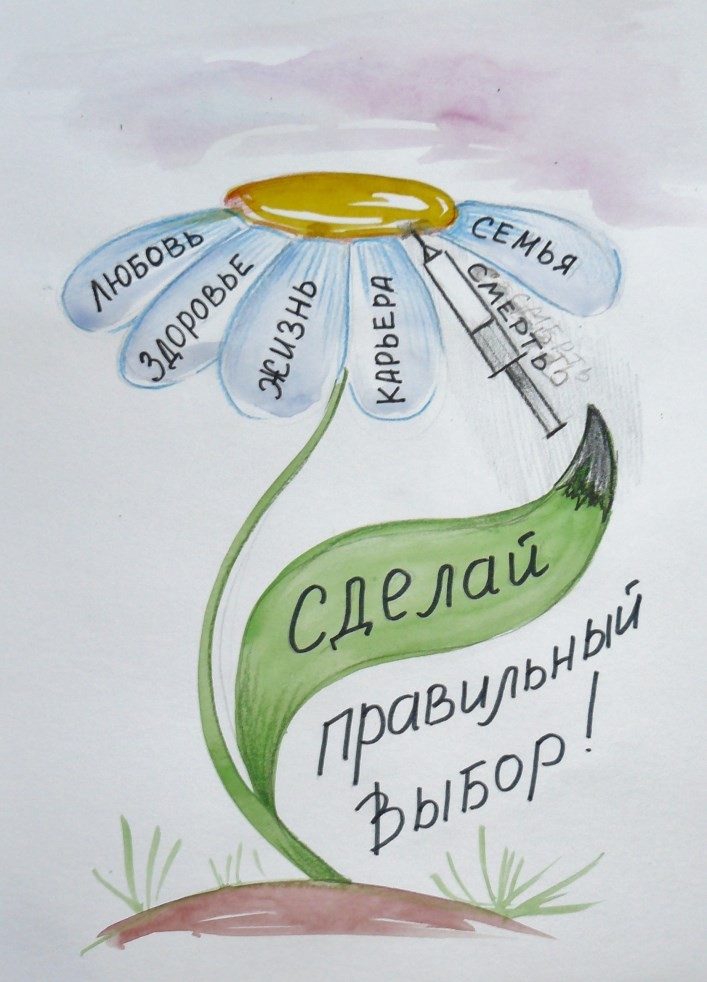 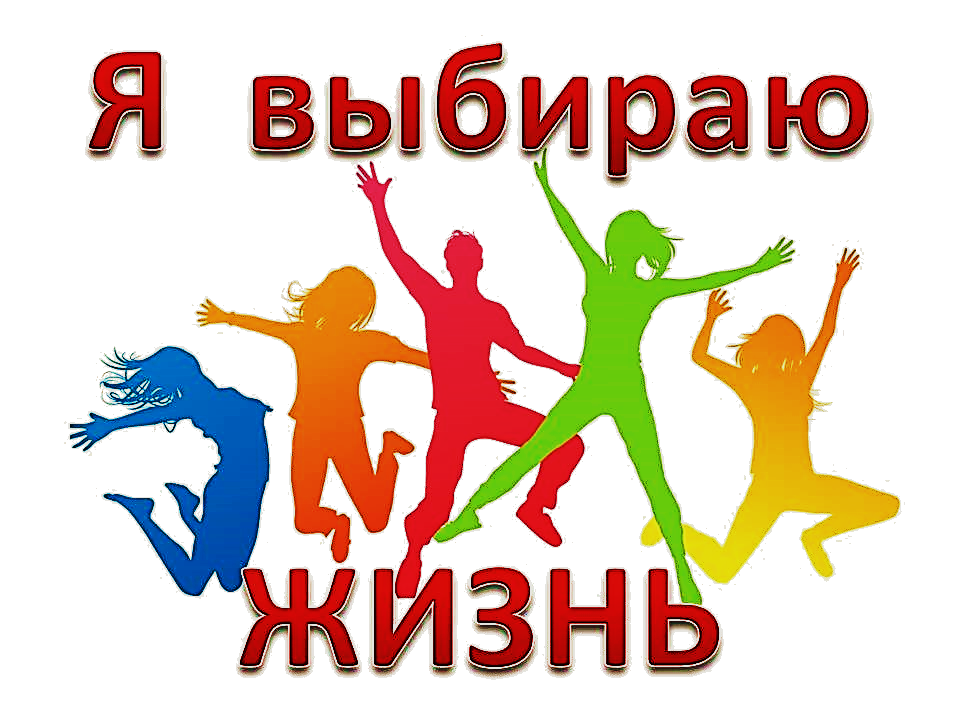 Единый круглосуточный телефон доверия для детей, подростков, родителей+ 7 (800) 2000-122Уссурийский социально-реабилитационный центр для несовершеннолетних+7 (4234) 32-60-94МБОУ «Средняя общеобразовательная школа № 32 с углубленным изучением предметов эстетического цикла» 
г. Уссурийска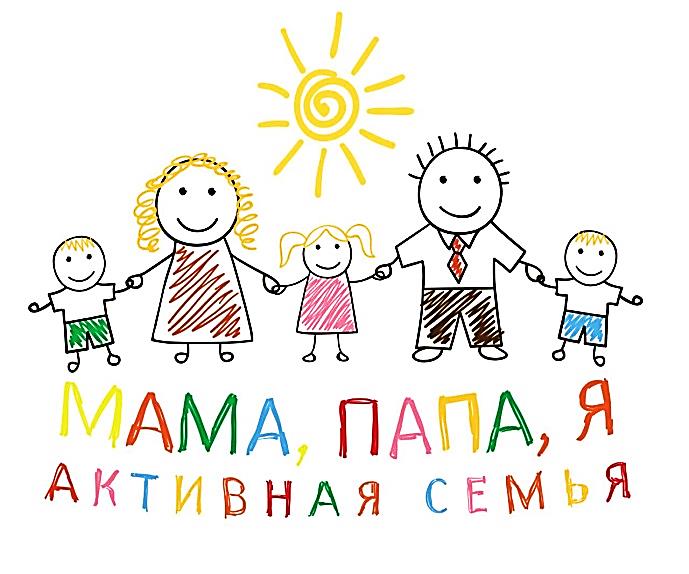 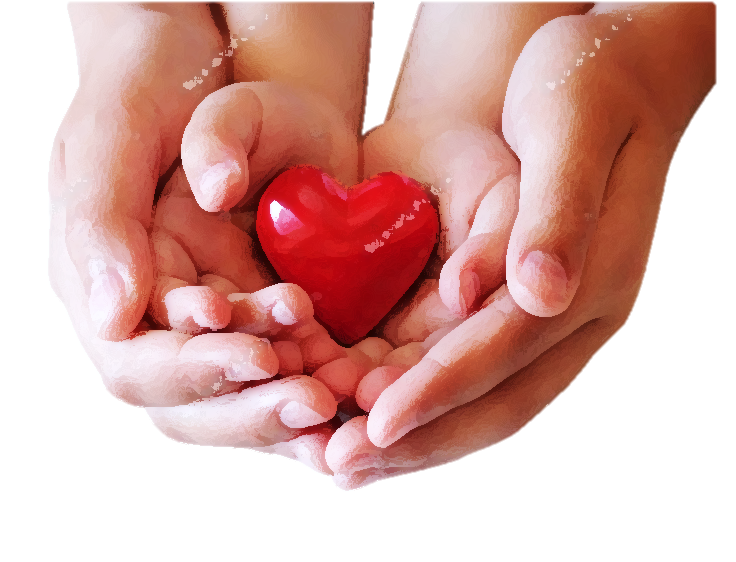 НАРКОМАНИЯ ‒ ЗЛО ! 
Она вовлекает в свои сети и БЕЗВОЗВРАТНО РАЗРУШАЕТ ЗДОРОВЬЕ,         порождая
агрессивность и    жестокостьwww.usrcn.vl.socinfo.ruг. Уссурийск, 2021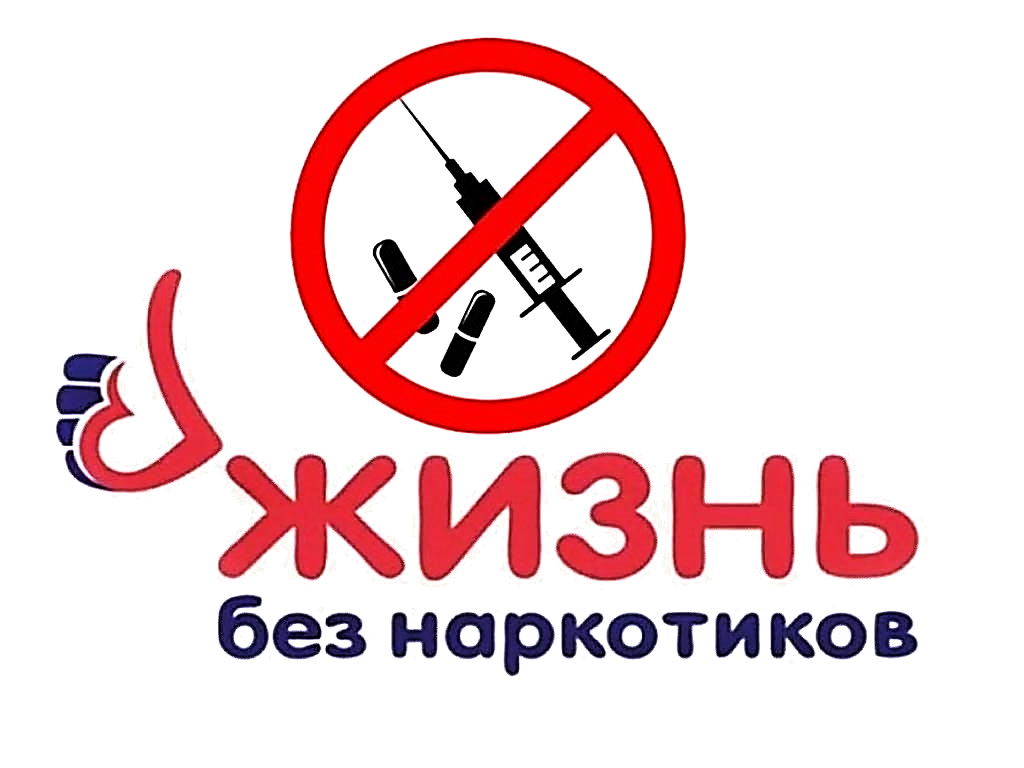 НАРКОМАНИЯ ‒ это хроническое заболевание, вызываемое злоупотреблением лекарственными или нелекарственными наркотическими средствами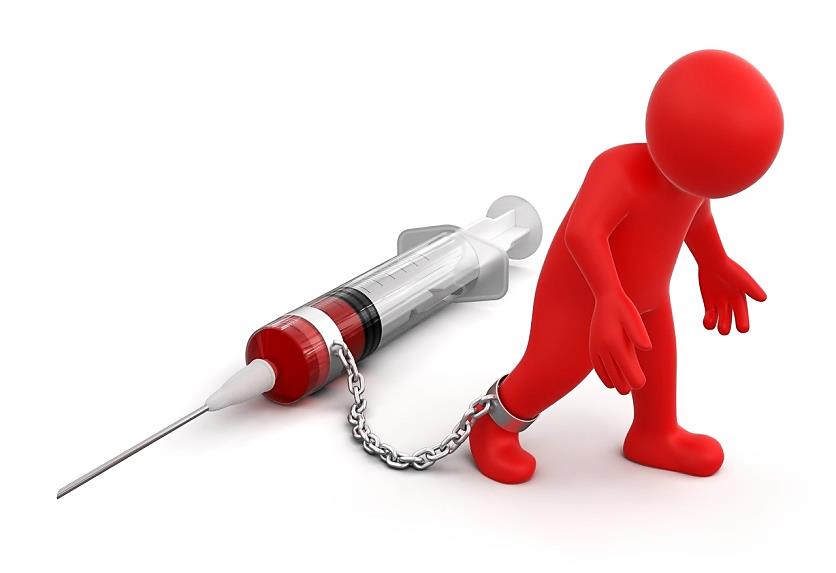 С первого приёма этого вещества вырабатывается СТОЙКАЯ      
                                   ЗАВИСИМОСТЬ! 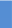 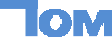 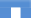 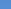 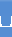 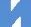 Человек      НЕ    способен справляться 
со своими чувствами и эмоциями, принимать правильные решенияТОТ, КТО УПОТРЕБЛЯЕТ НАРКОТИКИ:Очень быстро становится ЗАВИСИМЫМ от нихНачинает загрязнять свой организм ядами, под влиянием которых возникают тяжелые психические и физические заболеванияПриносит много страданий своим близким и друзьямРискует умереть молодымПравильно мотивируй причину отказа: «Мне это не нужно», 
«Я не хочу вредить здоровью»Всегда будь готов к давлению, умей ПРОТИВОСТОЯТЬ и ОТКАЗАТЬСЯ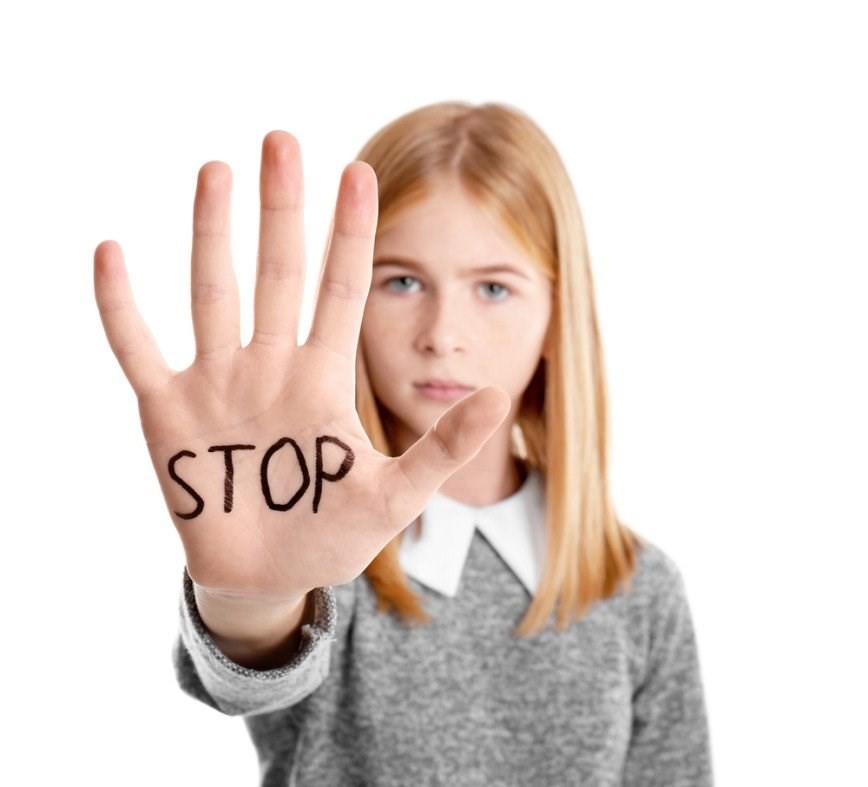 Умей развлечь себя другим способом. Например, спорт – лучше, чем наркотикиБудь самостоятельным в выборе и принятии решений, не бойся сказать: «Нет!»